Στο ντέρμπι των αιωνίων… #therewillbehatersΟι κορυφαίοι σκόρερ των δύο ομάδων στη φετινή Superleague είναι έτοιμοι να κρίνουν το ντέρμπι της Κυριακής με τα νέα τους adidas F50 	Στην αναμέτρηση της Κυριακής ο Νίκος Καρέλης και ο Κώστας Μήτρογλου θα δημιουργήσουν νέους haters. Γιατί όταν είσαι ο παίκτης που σκοράρει και καθορίζει την τύχη ενός ντέρμπι, είναι σίγουρο πως κάποιοι θα σε “μισήσουν”! Οι δύο Έλληνες επιθετικοί θα προσπαθήσουν να βρουν δίχτυα με τα νέα τους adizero f50, τα οποία για πρώτη φορά θα είναι στο χρώμα των δύο “αιωνίων” αντιπάλων. Οι δύο ποδοσφαιριστές αποτελούν τα κεντρικά πρόσωπα της καμπάνιας #therewillbehaters για την Ελλάδα, καθώς και οι δύο είναι παίκτες που ο “φθόνος” των haters, τους κάνει πιο δυνατούς στον αγωνιστικό χώρο.Τo πράσινο adidas adizero f50 Intersport θα είναι διαθέσιμο αποκλειστικά στα καταστήματα της Intersport από τη Δευτέρα 23 Φεβρουαρίου, ενώ το κόκκινο adizero f50 είναι ήδη διαθέσιμο στα adidas stores και στα καταστήματα αθλητικών ειδών.Το adizero f50Το adidas adizero f50  έχει σχεδιαστεί για να προσφέρει μέγιστη ταχύτητα και ευελιξία και επιλέγεται από τους κορυφαίους παίκτες στον κόσμο. Ο νέος επαναστατικός σχεδιασμός, το κομψό κόκκινο χρώμα και το καινούριο branding με τις τρεις ρίγες, σε κάνουν να ξεχωρίσεις μέσα στο γήπεδο. Ένα 3D dribbletex υλικό πλαισιώνει το επάνω μέρος του παπουτσιού, επιτρέποντας καλύτερο έλεγχο της μπάλας σε υγρό ή στεγνό γήπεδο. Η εξωτερική σόλα έχει επανασχεδιαστεί, ώστε να φέρει μικρά μυτερά καρφιά, σαν αυτά που βλέπουμε στα παπούτσια για sprint. Τα καρφιά δύο επιπέδων στη σόλα επιτρέπουν βελτιωμένο κράτημα και έλεγχο στον αγωνιστικό χώρο. Σχετικά με την κατηγορία adidas FootballΗ adidas είναι ο παγκόσμιος ηγέτης στο χώρο του ποδοσφαίρου. Αποτελεί επίσημο χορηγό και προμηθευτή των μεγαλύτερων ποδοσφαιρικών διοργανώσεων στον κόσμο, όπως το FIFA World Cup, το FIFA Confederations Cup, το UEFA Champions League, το UEFA Europa League και το Ευρωπαϊκό Πρωτάθλημα. Η adidas επίσης χορηγεί μερικές από τις μεγαλύτερες ομάδες παγκοσμίως, όπως οι Real Madrid, FC Bayern Munich, AC Milan, Flamengo και Chelsea. Επίσης, μερικοί από τους καλύτερους ποδοσφαιριστές του κόσμου ανήκουν στο δυναμικό της adidas, όπως οι Leo Messi, Karim Benzema, James Rodriguez, Gareth Bale, Luis Suarez, Thomas Müller, Arjen Robben, Mesut Özil, Oscar, αλλά και οι Έλληνες Kώστας Μήτρογλου, Νίκος Καρέλης, Σωκράτης Παπασταθόπουλος, Ορέστης Καρνέζης και Γιάννης Μανιάτης.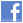 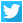 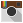 